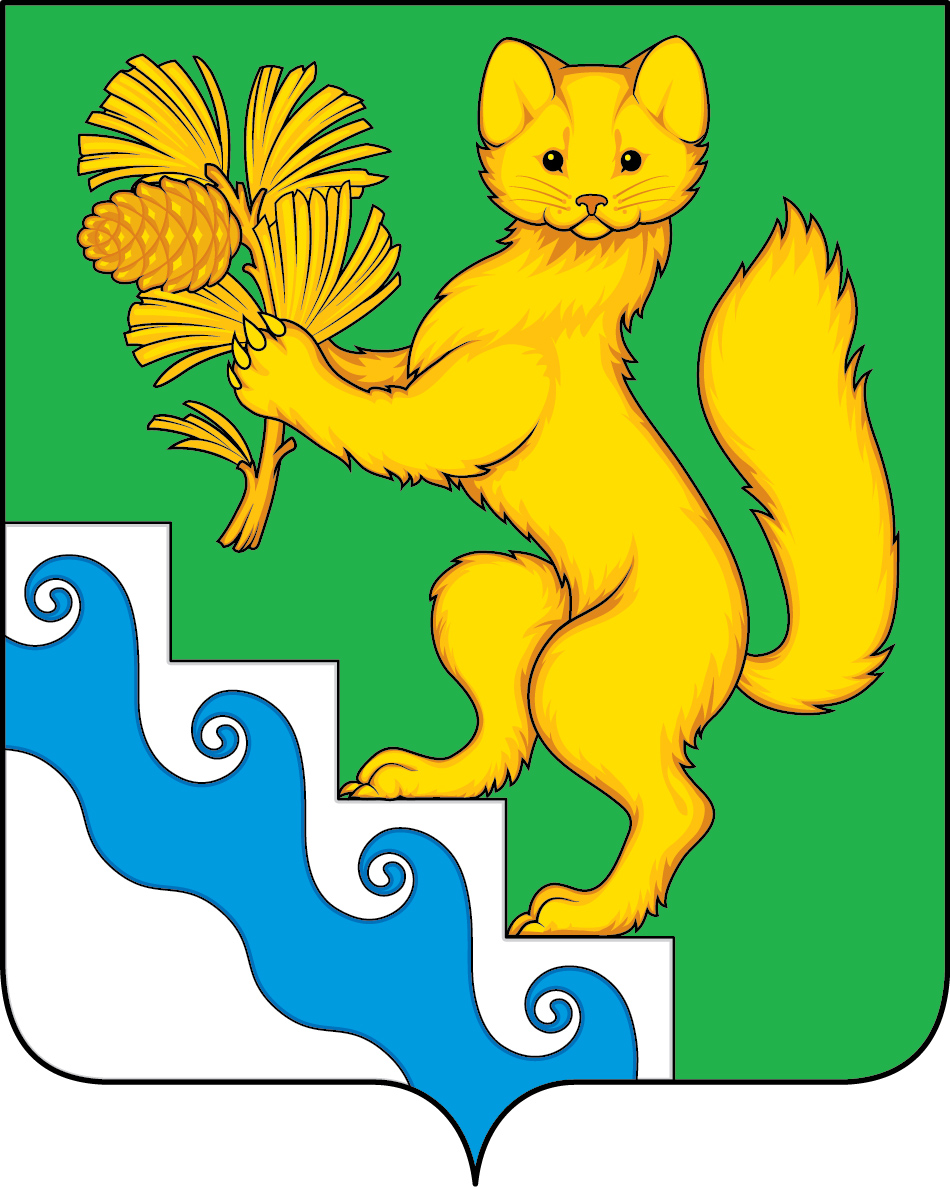 АДМИНИСТРАЦИЯ БОГУЧАНСКОГО РАЙОНА   ПОСТАНОВЛЕНИЕ11.11.2020                              с. Богучаны                                            № 1147 -п       О внесении изменений в постановление администрации Богучанского района от 01.11.2013 № 1391-п «Об утверждении муниципальной программы Богучанского района «Реформирование и модернизация жилищно-коммунального хозяйства и повышение энергетической эффективности» В соответствии со статьей 179 Бюджетного кодекса Российской Федерации,  Порядком принятия решений о разработке муниципальных программ Богучанского района, их формировании и реализации, утвержденного постановлением администрации Богучанского района от 17.07.2013 № 849-п, статьями 7,8,47 Устава Богучанского района Красноярского края ПОСТАНОВЛЯЮ:1. Внести изменения в постановление   администрации Богучанского района от 01.11.2013 № 1391-п «Об утверждении муниципальной  программы Богучанского района «Реформирование и модернизация жилищно-коммунального хозяйства и повышение энергетической эффективности» следующего содержания:1.1. В разделе «Паспорт муниципальной программы»   строку «Информация о ресурсном обеспечении и прогнозной оценке расходов на реализацию целей с учетом источников финансирования,  в том числе по уровням бюджетной системы муниципальной программы»  читать в новой редакции: «Общий объем финансирования программы составляет:     2 664 800 923,20 рублей, из них:в 2014 году –  278 890 459,97 рублей,в 2015 году –  315 681 124,02 рублей,в 2016 году –  328 302 137,21 рублей,в 2017 году –  262 479 397,11 рублей,в 2018 году  – 250 342 478,28 рублей,в 2019 году  – 263 895 496,08 рублей,в 2020 году  – 278 127 818,53 рублей,в 2021 году  – 234 765 102,00 рублей, в 2022 году  – 226 158 455,00 рублей,в 2023 году –  226 158 455,00 рублей, в том числе:краевой бюджет – 2 123 136 393,33 рублей, из них:в 2014 году –  170 841 596,46 рублей,в 2015 году –  192 325 465,45 рублей,в 2016 году –  207 732 819,00 рублей,в 2017 году –  234 212 870,42 рублей,в 2018 году  – 234 493 282,00 рублей,в 2019 году  – 221 900 360,00 рублей,в 2020 году  – 202 944 500,00 рублей,в 2021 году  – 214 303 100,00 рублей,в 2022 году  – 222 191 200,00 рублей,в 2023 году –  222 191 200,00 рублей,районный бюджет – 361 631 529,87 рублей, из них:в 2014 году –   48 015 863,51 рублей,в 2015 году –   63 355 658,57 рублей,в 2016 году –   60 569 318,21 рублей,в 2017 году –   28 266 526,69 рублей,в 2018 году  –  15 849 196,28 рублей,в 2019 году  –  41 995 136,08 рублей,в 2020 году  –  75 183 318,53 рублей,в 2021 году  –  20 462 002,00 рублей,в 2022 году  –    3 967 255,00 рублей,в 2023 году –  3 967 255,00 рублей,бюджеты муниципальных образований – 33 000,00 рублей, из них:в 2014 году  –   33 000,00 рублей,в 2015 году  –            0,00 рублей,в 2016 году  –            0,00 рублей,в 2017 году  –            0,00 рублей,в 2018 году  –            0,00 рублей,в 2019 году  –            0,00 рублей,в 2020 году  –            0,00 рублей,в 2021 году  –            0,00 рублей,в 2022 году  –            0,00 рублей,в 2023 году –             0,00 рублей;внебюджетные источники – 180 000 000,00 рублей, из них:в 2014 году –     60 000 000,00 рублей,в 2015 году –     60 000 000,00 рублей,в 2016 году –     60 000 000,00 рублей,в 2017 году –                     0,00 рублей,в 2018 году  –                    0,00 рублей,в 2019 году  –                    0,00 рублей,в 2020 году  –                    0,00 рублей,в 2021 году  –                    0,00 рублей,в 2022 году  –                    0,00 рублей,в 2023 году –                     0,00 рублей.»1.2. В разделе 6. Перечень подпрограмм с указанием сроков их реализации и ожидаемых результатов муниципальной программы  абзац десятый читать в новой редакции: «Обращение с отходами на территории Богучанского района» (приложение № 9 к настоящей программе). Срок реализации вышеуказанной подпрограммы: 2020 год. С 2021 года подпрограмма исключена из программы «Реформирование и модернизация жилищно-коммунального хозяйства и повышение энергетической эффективности».1.3. Приложение № 3 к паспорту муниципальной программы Богучанского района «Реформирование и модернизация жилищно-коммунального хозяйства и повышение энергетической эффективности» читать в новой редакции согласно приложению №1 к настоящему постановлению.1.4. Приложение № 1 «Основные меры правового регулирования в сфере жилищно-коммунального хозяйства, направленные на достижение цели и (или) конечных результатов программы» к муниципальной программе Богучанского района «Реформирование и модернизация жилищно-коммунального хозяйства и повышение энергетической эффективности» дополнить пунктом 58 следующего содержания: 1.5. Приложение № 2 к муниципальной программе Богучанского района "Реформирование и модернизация жилищно-коммунального хозяйства и повышение энергетической эффективности" читать в новой редакции согласно приложению №2 к настоящему постановлению	1.6. Приложение № 3 к муниципальной программе Богучанского района "Реформирование и модернизация жилищно-коммунального хозяйства и повышение энергетической эффективности" читать в новой редакции согласно приложению №3 к настоящему постановлению1.7. В разделе  «Паспорт подпрограммы «Создание условий для безубыточной деятельности организаций жилищно-коммунального комплекса Богучанского района»,  реализуемой в рамках муниципальной программы  «Реформирование и модернизация жилищно-коммунального хозяйства и повышение энергетической эффективности» строку «Объёмы и источники финансирования подпрограммы на период действия подпрограммы с указанием на источники финансирования по годам реализации подпрограммы» читать в новой редакции:«Общий объем финансирования подпрограммы составляет: 864 928 149,00 рублей, из них:в 2020 году -    194 919 749,00 рублей;в 2021 году -    218 077 400,00 рублей;в 2022 году -    225 965 500,00 рублей,в 2023 году -    225 965 500,00 рублей, в т.ч.:краевой бюджет – 850 200 000,00 рублей, из них:в 2020 году -     191 514 500,00 рублей;в 2021 году -     214 303 100,00 рублей;в 2022 году -     222 191 200,00 рублей;в 2023 году -     222 191 200,00 рублей,районный бюджет – 14 728 149,00  рублей, из них:в 2020 году -    3 405 249,00 рублей;в 2021 году -    3 774 300,00 рублей;в 2022 году -    3 774 300,00 рублей;в 2023 году -    3 774 300,00 рублей.»	1.8. Раздел 2.3. Механизм реализации подпрограммы «Создание условий для безубыточной деятельности организаций жилищно-коммунального комплекса Богучанского района» дополнить последним абзацем следующего содержания: «Постановление администрации Богучанского района от 05.11.2020 №1123-п  о внесении изменений в постановление администрации Богучанского района  от 12.02.2020 №127-п «О предоставлении энергоснабжающим организациям компенсации выпадающих доходов, возникающих в результате  поставки населению по регулируемым  ценам (тарифам) электрической энергии, вырабатываемой дизельными электростанциями на территории Богучанского района»».	1.9. Приложение №2 к подпрограмме «Создание условий для безубыточной деятельности организаций жилищно-коммунального комплекса Богучанского района»  читать в новой редакции согласно приложению №4 к настоящему постановлению	1.10. В разделе  «Паспорт подпрограммы «Энергосбережение и повышение энергетической эффективности на территории Богучанского района»,  реализуемой в рамках муниципальной программы  «Реформирование и модернизация жилищно-коммунального хозяйства и повышение энергетической эффективности» строку «Объёмы и источники финансирования подпрограммы на период действия подпрограммы с указанием на источники финансирования по годам реализации подпрограммы» читать в новой редакции:«Общий объем финансирования подпрограммы составляет: 9 041 119,93 рублей, из них:в 2020 году -    4 489 588,93 рублей;в 2021 году -    4 551 531,00 рублей;в 2022 году -                 0,00 рублей;в 2023 году -                 0,00 рублей, в т.ч.:краевой бюджет – 0 ,00 рублей, из них:в 2020 году -                 0,00 рублей;в 2021 году -                 0,00 рублей;в 2022 году -                 0,00 рублей;в 2023 году -                 0,00 рублей,районный бюджет – 9 041 119,93    рублей, из них:в 2020 году -    4 489 588,93 рублей;в 2021 году -    4 551 531,00рублей;в 2022 году -                  0,00 рублей;в 2023 году -                  0,00 рублей.»1.11. Приложение №2 к подпрограмме «Энергосбережение и повышение энергетической эффективности на территории Богучанского района»  читать в новой редакции согласно приложению №5 к настоящему постановлению.	1.12. В разделе  «Паспорт подпрограммы «Реконструкция и капитальный ремонт объектов коммунальной инфраструктуры  муниципального образования Богучанский район»,  реализуемой в рамках муниципальной программы  «Реформирование и модернизация жилищно-коммунального хозяйства и повышение энергетической эффективности»:- строку «Объёмы и источники финансирования подпрограммы на период действия подпрограммы с указанием на источники финансирования по годам реализации подпрограммы» читать в новой редакции:«Общий объем финансирования подпрограммы составляет: 84 371 413,40 рублей, из них:в 2020 году  – 72 967 197,40рублей;в 2021 году  –  11 404 216,00 рублей;в 2022 году  –                 0,00 рублей;в 2023 году  –                 0,00 рублей, в т.ч:краевой бюджет – 11 430 000,00 рублей, из них:в 2020 году  – 11 430 000,00 рублей;в 2021 году  –                 0,00 рублей;в 2022 году  –                 0,00 рублей;в 2023 году  –                 0,00 рублей.Районный бюджет – 72 941 413,40 рублей, из них:в 2020 году  –  61 537 197,40 рублей;в 2021 году  –  11 404 216,00 рублей;в 2022 году  –                 0,00 рублей;в 2023 году  –                 0,00 рублей;»- строку Исполнители мероприятий подпрограммы, главные распорядители бюджетных средств читать в новой редакции:«МКУ «Муниципальная служба Заказчика»УМС Богучанского района;»- строку Система организации контроля  за исполнением подпрограммы читать в новой редакции:«Администрация Богучанского района (отдел лесного хозяйства, жилищной политики, транспорта и связи);МКУ «Муниципальная служба Заказчика»;УМС Богучанского района.»1.13. В разделе 2.3. Механизм реализации подпрограммы абзац 7 читать в новой редакции: «Исполнителями мероприятий подпрограммы и главными распорядителями бюджетных средств подпрограммы являются МКУ «Муниципальная служба Заказчика», УМС Богучанского района,   которые осуществляют асходование бюджетных средств в порядке, установленном Федеральным законом от 05.04.2013 № 44-ФЗ «О контрактной системе в сфере закупок товаров, работ, услуг для обеспечения государственных и муниципальных нужд».1.14. В разделе 2.4. Управление подпрограммой и контроль за ходом ее выполнения абзац третий читать в новой редакции: «Контроль за целевым и эффективным использованием средств, предусмотренных на реализацию мероприятий подпрограммы, осуществляется администрацией Богучанского района (отдел лесного хозяйства, жилищной политики, транспорта и связи), МКУ «Муниципальная служба Заказчика», УМС Богучанского района.1.15. Приложение №2 к подпрограмме «Реконструкция и капитальный ремонт объектов коммунальной инфраструктуры  муниципального образования Богучанский район»  читать в новой редакции согласно приложению №6 к настоящему постановлению.1.16. В разделе  «Паспорт подпрограммы «««Чистая вода» на территории муниципального образования Богучанский район»»,  реализуемой в рамках муниципальной программы  «Реформирование и модернизация жилищно-коммунального хозяйства и повышение энергетической эффективности» строку «Объёмы и источники финансирования подпрограммы на период действия подпрограммы с указанием на источники финансирования по годам реализации подпрограммы» читать в новой редакции:«Общий объём финансирования программы составляет:  3 927 168,20 рублей, из них по годам:2020 год –    3 388 168,20 рублей;2021 год –   539 000,00 рублей;2022 год –                 0,00 рублей;2023 год –                 0,00 рублей,федеральный бюджет: 0,00 рублей, из них по годам:2020 год –                  0,00 рублей;2021 год –                  0,00 рублей;2022 год –                  0,00 рублей;2023 год –                  0,00 рублей,краевой бюджет:  0,00 рублей, из них:2020 год –   0,00 рублей;2021 год –                 0,00 рублей;2022 год –                 0,00 рублей;2023 год –                 0,00 рублей,районный бюджет:   3 927 168,20 рублей, из них:2020 год –    3 388 168,20 рублей; 2021 год –    539 000,00 рублей;2022 год –                  0,00 рублей;2023 год –                  0,00 рублей.»1.17. Приложение № 2  к подпрограмме ««Чистая вода» на территории муниципального образования Богучанский район»  читать в новой редакции согласно приложению №7 к настоящему постановлению2. Контроль за исполнением настоящего постановления возлагаю на  заместителя Главы Богучанского района С.И.Нохрина.                           3. Постановление вступает в силу со дня, следующего за днем его опубликования в Официальном вестнике Богучанского района.И.о. Главы Богучанского района                                                    Н.В.Илиндеева558Постановление № 1123-пО внесении изменений в постановление администрации Богучанского района  от 12.02.2020 №127-п «О предоставлении энергоснабжающим организациям компенсации выпадающих доходов, возникающих в результате  поставки населению по регулируемым  ценам (тарифам) электрической энергии, вырабатываемой дизельными электростанциями на территории Богучанского района»05.11.2020